Приложение № 1Примеры трафаретов: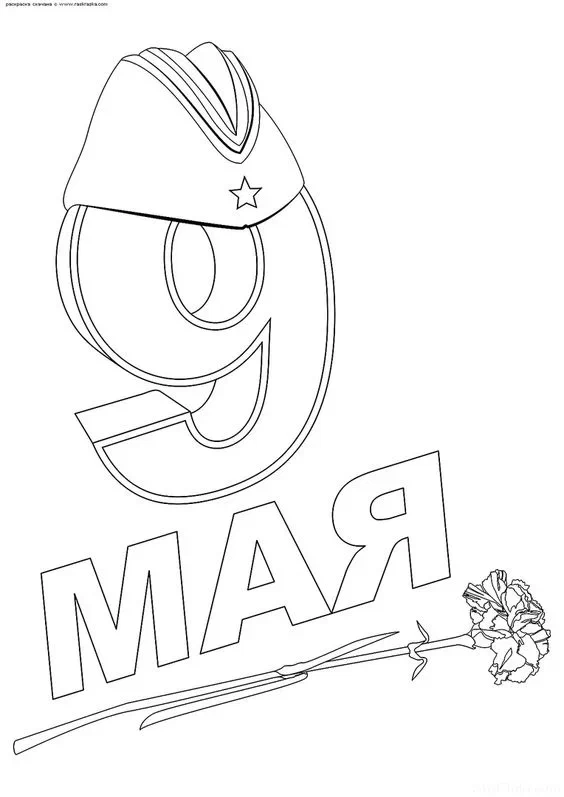 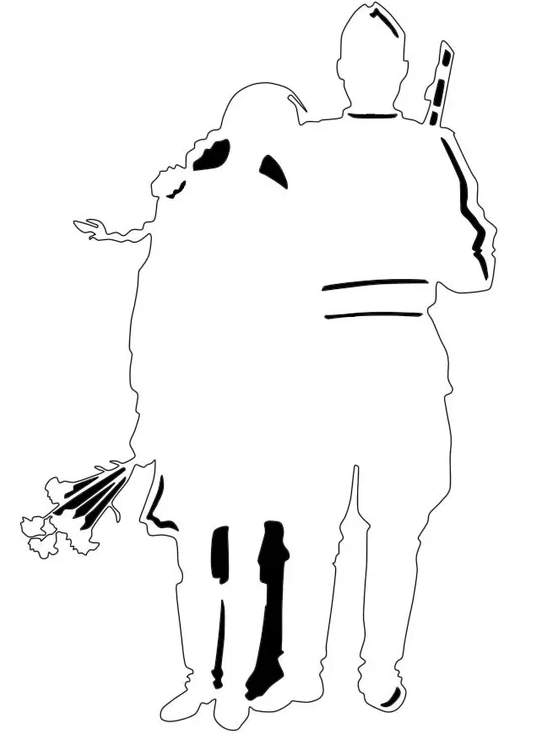 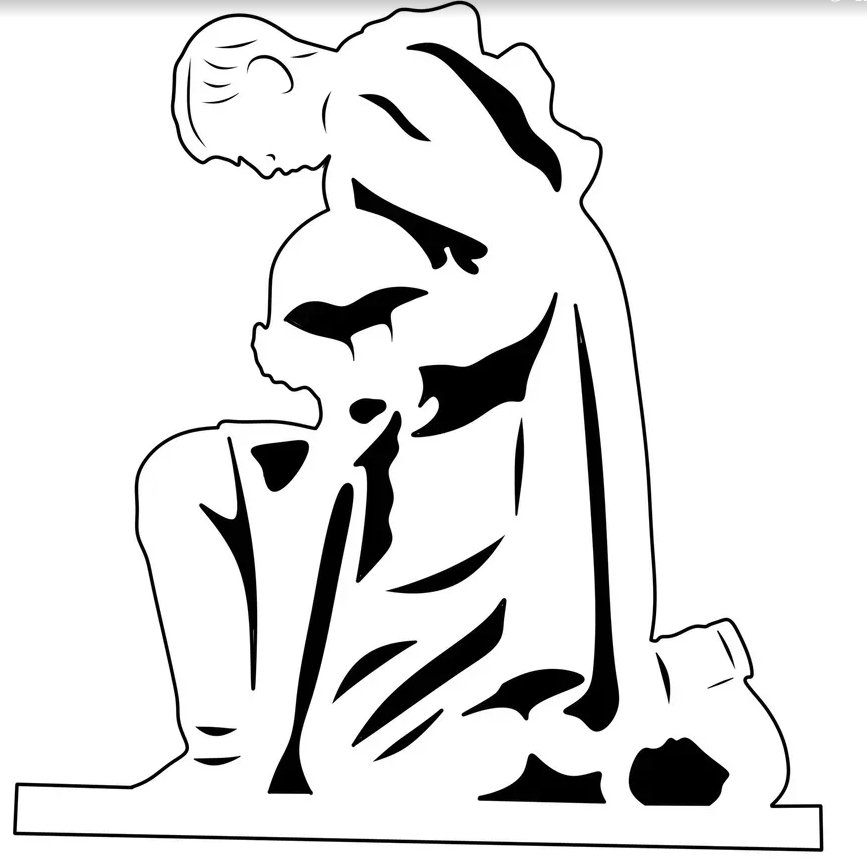 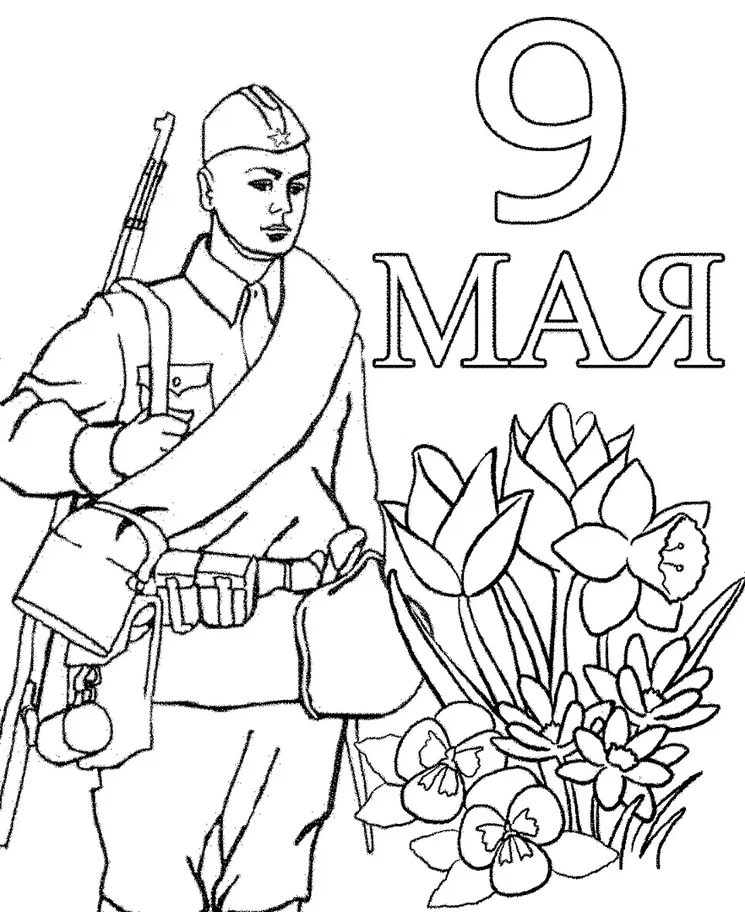 